									September 1, 2023SCHOOL MEMORANDUMNO. 0052, s. 2023To:   	School Personnel, Faculty and Staff	All Others concernedPARTICIPATION TO THE PASIKLAB SA TANGLAWAN FESTIVAL 2023In reference to the Schools Division Memorandum on Tanglawan Festival 2023 Grand Opening, on September 1, 2023 (Friday) from 3:00 – 8:00PM at CSJDM Sports Complex, Brgy. Minuyan, San Jose del Monte City, our good Mayor Arthur B. Robes invited us to attend:  Tanglaw Ng Kahapon, Ngayon at Bukas, with free meal and 3-hour service credit. The composition of teachers-participants who are willing to attend the activity and ensures no classes disruptionsSarah T. SyMiriam P. YarteJenelyn R. LabangSara May A. IbitaNoni L. VillanuevaMaricirs G. HerreraAlthea C. NetroMa Jesusa Z. VillaceteLedi Stephanie M. SampanaNelson A. LorenzoEduard Carlo D. FernandezJerry S. JunioMichael Y. NuympigwidAlvin A. TulayaoNorman SM GoteraCarlito A. Buco IIIGerlie Rose V. PajulasAnnaliza R. PioquidBlesilda G. BenjaminTeaching personnel are expected to wear their school T-shirt and to be at the venue before the start of the program.Immediate and wide dissemination of this Memorandum is earnestly desired.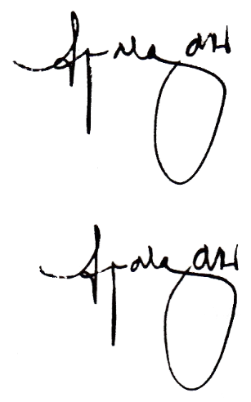 DIANALYN A. PALAGANAS PhDPrincipal III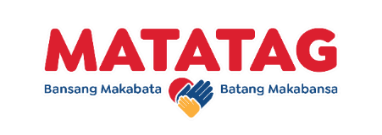 SECUREd KaypESiansStrenghtening and EnsuringCommitment of the Unified andResilient Stakeholders in Achieving Quality Education